Champaign‐Urbana Cradle to Career (CUC2C)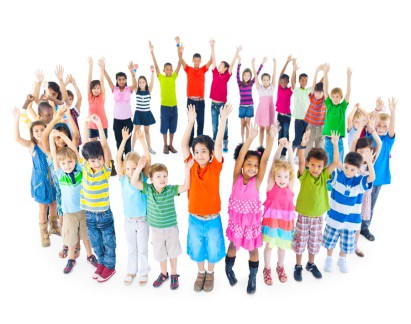 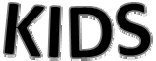 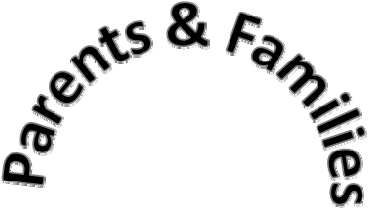 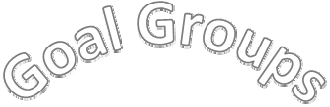 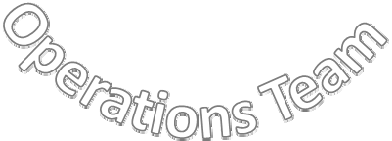 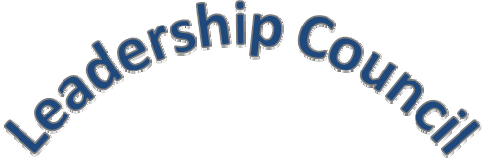 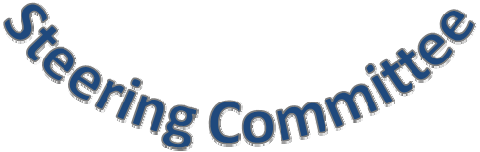 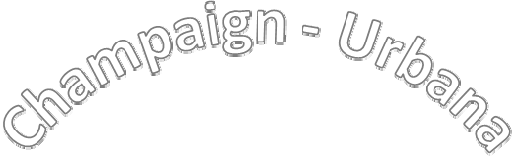 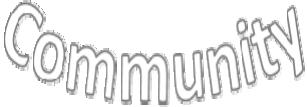 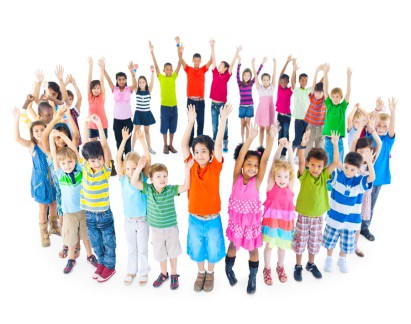 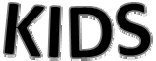 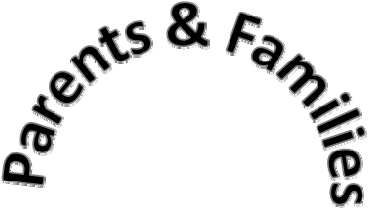 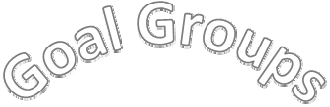 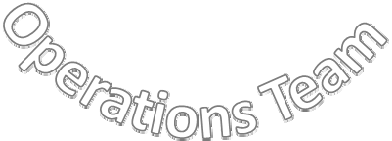 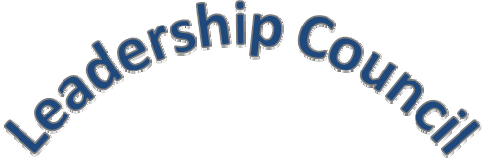 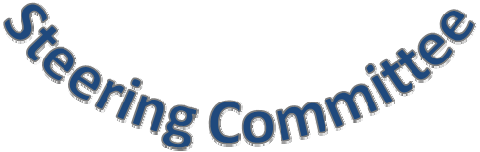 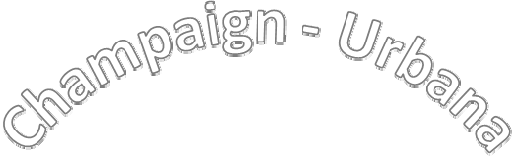 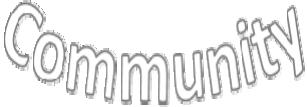 Mission:	To coordinate and align community resources to ensure the success of all our children and graduatesLeadership Council ‐ Composed of all entities actively involved in the work of CUC2C. The Council provides vision, and support based upon community response.Steering Committee ‐ Composed of representatives selected by the Council. The Committee provides leadership and directions based on the mission of CUC2C.Operations Team ‐ Composed of the Coordinator(s), the Data and Communications Managers, and the group facilitators. The team oversees and supports the Goal Groups.Goal Groups – Composed of professionals and community members committed to “moving the needle” on a specific goal‐related outcome.Champaign Urbana Cradle to Career (C2C)Vision: A thriving community where every child achieves and every graduate succeeds.Mission: To coordinate and align community resources to ensure the success of our children and graduatesAspirations (Goal Groups):Every child is prepared to learn when entering kindergarten.Every student succeeds to his or her full academic potential.Every student is trained to be work force ready.Every student graduates high school.Every student completes some form of post-secondary education or training.